Department of Human Resources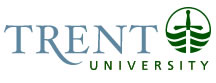 OPSEU Job DescriptionJob Title: 	Co-op Coordinator - Science			Job Number: 	A-444 | VIP: 1744						NOC: 	1221Band: 	9 Department: 	Co-op, Careers & Experiential Learning
Supervisor Title:	Director, Careerspace and Dean of ScienceLast Reviewed:	May 17, 2022			Job Purpose: Under the supervision of the Director, Careerspace and Dean of Science, and in collaboration with science academic departments, the Co-op Coordinator - Science contributes to the success of the co-op program by providing superior service to students and employers and plays a key role in generating opportunities for co-op students through the development of new relationships with community partners and fostering of existing relationships. This position is responsible for coordinating the day-to-day administration of the co-op program and maximizing the opportunities for co-op students. Key Activities:In collaboration with students, staff, faculty, and externals partners, develops work term opportunities for co-op students in the Science decanal division: Prepares marketing strategy to increase the number of work term opportunitiesConduct in-person marketing visits, telemarketing, and email or direct-mail campaigns with potential employers across all levels of the organization, including senior executives, line managers and human resources representatives.Determine and prepare appropriate presentations for employers, including both formal boardroom and individual one-on-one meetingsBuild effective relationships with new and current employer clients through personal, proactive, and responsive serviceDevelops and maintains database of work term agency information and student files, including but not limited to address, email, phone number, and host contactStays informed about government supports for cooperative education, and keeps employers aware of these opportunitiesAssist in the development of policies and procedures to outline partnership requirements and student/employer responsibilitiesDevelops and maintains affiliation agreements with work term sitesDevelop workshops, promotional material, and forms; organize multimedia presentations and displaysEstablish and maintain linkages with assigned professional associations for networking and professional developmentConsider all Trent programs and departments when meeting with community partners and communicate opportunities to relevant placement coordinator where necessary,Coordinate the hiring/work term process:Setup and leverage the co-op work term tracking software to ensure efficient processing of co-op students. Continually investigate and implement best practices for effective and efficient administration of co-op curriculum.Host events, group meetings and one on one appointment with students and potential work term employers to facilitate the placement-of-students process. Guide and support students on job search strategies and career information through individual appointments Advise employers on recruiting strategies and guidelines. Ensure ethical recruiting practices and co-ordinate employment/work term offersFacilitate the work term matching process.Ensure student preparation for the work experience by participating in the design and implementation of preparatory activities, which cover topics such as resume and cover letter writing, job search methods, interview preparation, career opportunities, report writing, social adjustment and appropriate work habitsCoordinate the review and evaluation of student assignmentsEnsure quality of work term opportunities:Conduct meetings with individual students and their managers to monitor quality of positions and satisfaction of both partiesAssist in the development of policies and procedures to outline partnership requirements and student/employer responsibilitiesAssist employers in developing job descriptions and approve them according to course requirements prior to posting Provide mediation and guidance to students and employers to resolve issues such as performance problems, inappropriate job responsibilities and interpersonal conflicts. Investigate terminations and provide students with guidance about the appeal process when their performance has been deemed unsatisfactory Additional Responsibilities:Represent Careerspace at various institutional events including, but not limited to, Open House, Ontario University Fair, Orientation, general awareness events, etc. Participate in Careerspace led events including, but not limited to, Grad Expo, Volunteer Expo, Career Expo, etc. Assist with the development of Careerspace materialsParticipate in the planning, development, and execution of the Careerspace strategic plan. Assist with other Careerspace initiatives including Life After Trent, TCRC, TWSP, etc. Education Honours University Degree (4 year) required. Degree in Computer Science, Math or Financial Science preferred. Experience RequiredA minimum of three years’ full-time experience working with students and community partners in a fast-paced co-operative education environment. Knowledge and applied experience with co-operative and experiential learning theory and practices and university risk management, and health and safety policies.Awareness of current employment market trendsKnowledge of Trent University’s academic programs and principles of experiential learningSuperior verbal and written communication skills, and the ability to interact effectively and constructively with a wide range of stakeholders, including community partners, faculty, staff, and students. Knowledge and understanding of indigenous communities are an assetDemonstrated teaching/training experience and knowledge of learner-centered pedagogy. Demonstrated experience with curriculum and course development and delivery,Well organized, results driven, effective time-management skills and ability to focus on multiple priorities. Demonstrated strength in project and event management, organization, evaluation, and reporting.Proven track record of productive community agency relationship development resulting in quantifiable outcomes.Ability to work independently.Must hold a valid Ontario (or equivalent) Driver’s License – Class ‘G’ minimumAble to be flexible with working hours and travel outside of Peterborough on a regular basis.Direct Responsibility Student Employees (TWSP and Co-op students)Job Evaluation FactorsMotor/ Sensory SkillsMotor Skills:Fine Motor Skills - Data entry via keyboard, mouse, scanner, digitizerDexterity – Word processing, calculatorSensory Skills:Hearing - Responding to student, faculty, and community queriesSight - Reading various reporting dataEffortPhysical:Long period of sitting at a desk answering emails, entering data and meeting with students, staff, faculty, and community members.Regularly must stand at events while talking to various parties,Light to moderate lifting of equipment, boxes, and display signs for event setup,Visual attention and mental concentrationAbility to respond to deadlines and work under pressureMental:Multiple competing demands and deadlines related to event planning as well as placing students in time for term start.Sustained concentration - Compiling data, determining student work terms, frequent interruptions.Long periods of visual attention and sustained concentration - Input and verify accuracy and completeness of various types of data, compiling information from various media into database with frequent interrupts.  Ability to self-regulate under stressful and demanding circumstances.Working ConditionsPhysical:Fatigue – frequent interruptions, continuous re-prioritization of workPsychological:    Constant interruptions - Walk in (students, faculty, public), telephone calls and emailsAgitated students - Student not yet assigned to work terms and in panic because of deadlines,Stress Resolution - Picking up on emotional stress of students and co-workers to alleviate a potential situationMultiple competing demands - Nature of the work results in unavoidable busy periods.   Confidentiality - Working with sensitive academic/student/partnership situationsFailure to arrange appropriate, timely student work terms - Problems and delays in securing a work term could affect the student's ability to complete their program in an effective and timely way.Failure to initiate contract between institutions and agencies - Agencies, other institutions and the university will incur an increased risk of liability.Failure to maintain positive working relationships with work term agencies - Damage to the reputation of Trent University; increased difficulty in securing work terms for students.